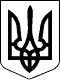 УЖГОРОДСЬКА РАЙОННА державна адміністраціяЗАКАРПАТСЬКОЇ ОБЛАСТІР О З П О Р Я Д Ж Е Н Н Я____01.04.2021____                            Ужгород                           №___91________Відповідно до статей 6, 13, 21, 39, 41 Закону України „Про місцеві державні адміністрації”, статті 55 Закону України „Про землеустрій”, Закону України „Про Державний земельний кадастр”, Закону України „Про державну реєстрацію речових прав на нерухоме майно та їх обтяжень”, статей 17, 65, 76, 92, 107, 116, 122, 186 Земельного кодексу України, розглянувши клопотання приватного акціонерного товариства „Національна енергетична компанія „Укренерго” 22.03.2021, враховуючи державний акт на право постійного користування землею серії І-ЗК №001636та технічну документацію із землеустрою:1.Затвердити приватному акціонерному товариству „Національна енергетична компанія „Укренерго” (код ЄДРПОУ 00100227) технічну документацію із землеустрою щодо встановлення (відновлення) меж земельних ділянок в натурі (на місцевості) орієнтованою  площею0,1106га,серед них:площею  (кадастровий номер 2124887400:14:013:0050);площею  (кадастровий номер 2124887400:14:013:0051);площею  (кадастровий номер 2124887400:14:012:0079);площею  (кадастровий номер 2124887400:14:012:0080);площею  (кадастровий номер 2124887400:14:010:0094);площею  (кадастровий номер 2124887400:14:010:0093),розташованих в адміністративно-територіальних межах села Розівкана території Холмківської сільської ради Ужгородського району Закарпатської області для розміщення будівництва, експлуатації та обслуговування будівель і споруд об’єктів передачі електричної та теплової енергії (код класифікації видів цільового призначення – 14.02).2. Рекомендувати приватному акціонерному товариству „Національна енергетична компанія „Укренерго”зареєструвати в Державному реєстрі речових прав на нерухоме майно право постійного користування земельними ділянками.3. Контроль за виконанням цього розпорядження залишаю за собою.В.о. голови державної адміністрації                                Христина МАЦКО Про затвердження технічної документаціїіз землеустрою щодо встановлення(відновлення) меж земельних ділянок                                            в натурі (на місцевості )